В целях выделения элементов планировочной структуры, установления параметров планируемого развития элементов планировочной структуры, зон планируемого размещения объектов капитального строительства, в том числе объектов федерального значения, объектов регионального значения, объектов местного значения, с учетом протокола публичных слушаний и заключения о результатах публичных слушаний, в соответствии с Градостроительным кодексом Российской Федерации, решением Совета депутатов города Новосибирска от 21.05.2008 № 966 «О Порядке подготовки документации по планировке территории города Новосибирска», постановлением мэрии города Новосибирска от 27.11.2015 № 6822 «О подготовке проекта планировки территории, ограниченной Советским шоссе, полосой отвода железной дороги, береговой полосой реки Оби и границей города Новосибирска, в Кировском районе», руководствуясь Уставом города Новосибирска, ПОСТАНОВЛЯЮ:1. Утвердить проект планировки территории, ограниченной Советским шоссе, полосой отвода железной дороги, береговой полосой реки Оби и границей города Новосибирска, в Кировском районе (приложение).2. Департаменту строительства и архитектуры мэрии города Новосибирска разместить постановление на официальном сайте города Новосибирска в информационно-телекоммуникационной сети «Интернет».3. Департаменту информационной политики мэрии города Новосибирска в течение семи дней со дня издания постановления обеспечить опубликование постановления.4. Признать утратившим силу постановление мэрии города Новосибирска от 23.01.2014 № 484 «Об утверждении проекта планировки жилого района «Южно-Чемской» в Кировском районе».5. Контроль за исполнением постановления возложить на заместителя мэра города Новосибирска – начальника департамента строительства и архитектуры мэрии города Новосибирска.Кучинская2275337ГУАиГПриложениек постановлению мэриигорода Новосибирскаот 06.02.2017 № 516ПРОЕКТпланировки территории, ограниченной Советским шоссе, полосой отвода железной дороги, береговой полосой реки Оби и границей города Новосибирска, в Кировском районе1. Чертеж планировки территории с отображением красных линий, границ зон планируемого размещения объектов социально-культурного и коммунально-бытового назначения, иных объектов капитального строительства, границ зон планируемого размещения объектов федерального значения, объектов регионального значения, объектов местного значения (приложение 1).2. Чертеж планировки территории с отображением линий, обозначающих дороги, улицы, проезды, линии связи, объекты инженерной и транспортной инфраструктур, проходы к водным объектам общего пользования и их береговым полосам (приложение 2).3. Положения о размещении объектов капитального строительства федерального, регионального или местного значения, а также о характеристиках планируемого развития территории, в том числе плотности и параметрах застройки территории и характеристиках развития систем социального, транспортного обслуживания и инженерно-технического обеспечения, необходимых для развития территории (приложение 3).____________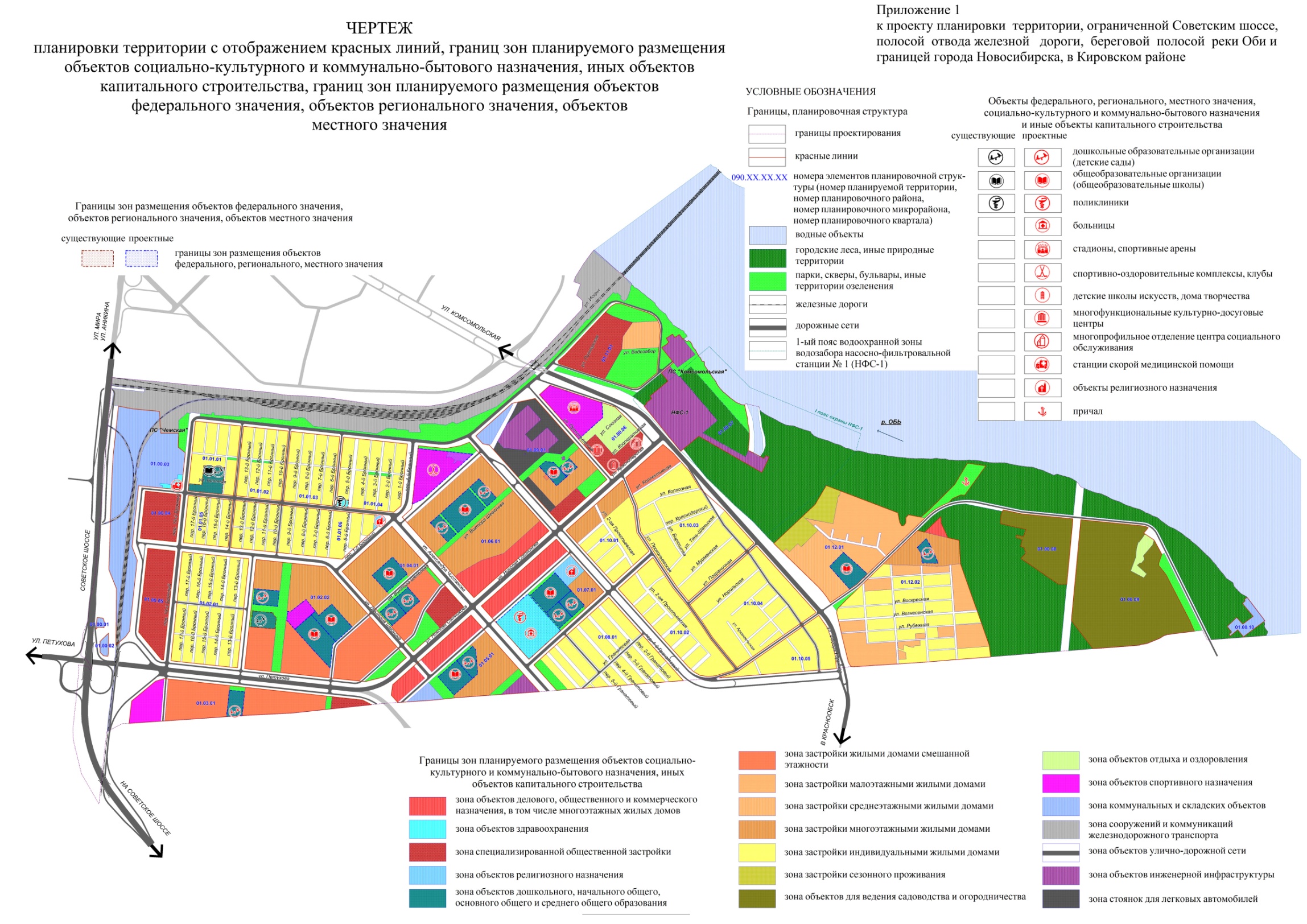 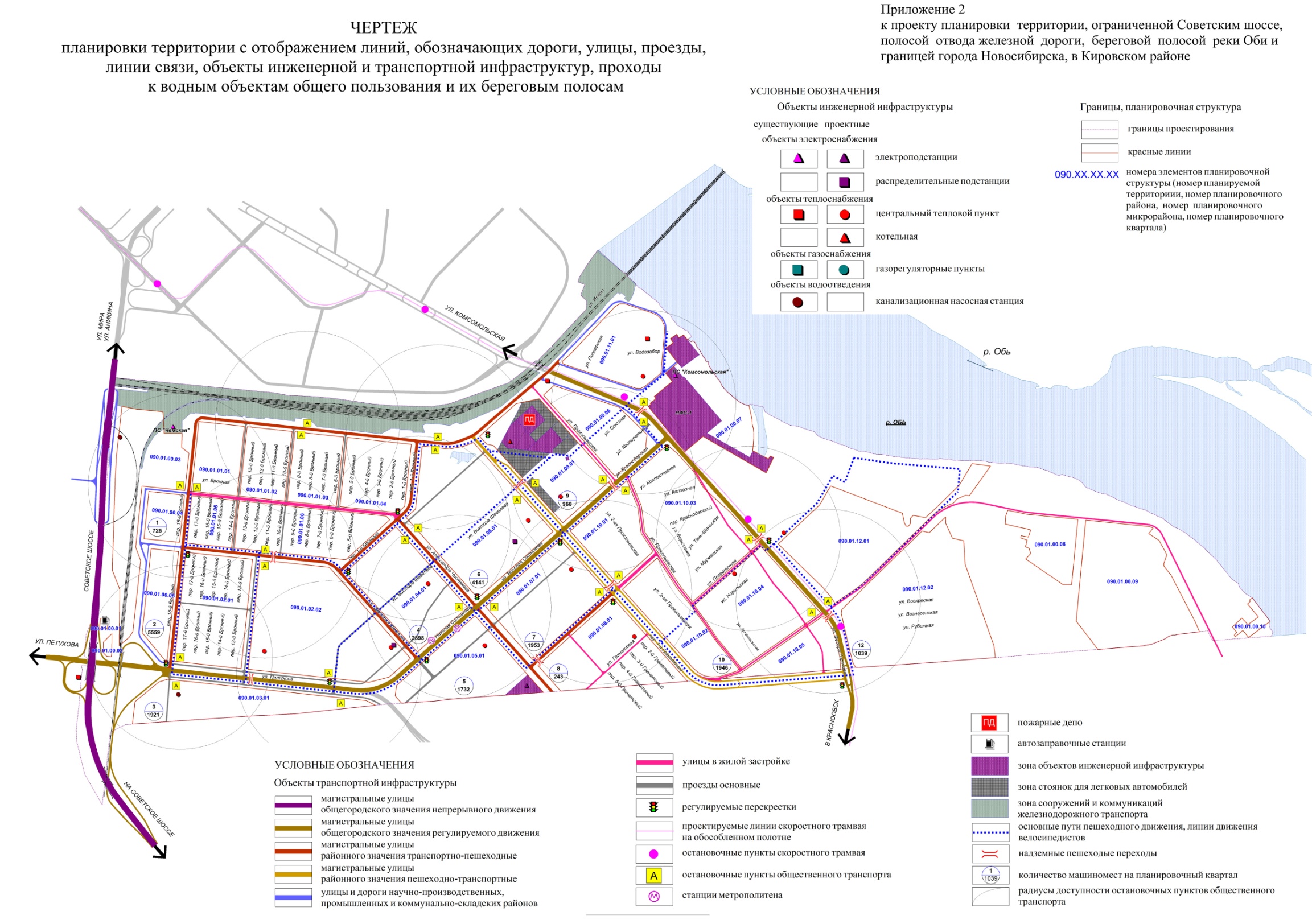 Приложение 3 к проекту планировки территории, ограниченной Советским шоссе, полосой отвода железной дороги, береговой полосой реки Оби и границей города Новосибирска, в Кировском районеПОЛОЖЕНИЯо размещении объектов капитального строительства федерального, регионального или местного значения, а также о характеристиках планируемого развития территории, в том числе плотности и параметрах застройки территории и характеристиках развития систем социального, транспортного обслуживания и инженерно-технического обеспечения, необходимых для развития территории1. Характеристика современного использования планируемой территорииПроект планировки территории, ограниченной Советским шоссе, полосой отвода железной дороги, береговой полосой реки Оби и границей города Новосибирска, в Кировском районе (далее – проект планировки) разработан в отношении территории, ограниченной Советским шоссе, полосой отвода железной дороги, береговой полосой реки Оби и границей города Новосибирска, в Кировском районе (далее – планируемая территория). Планируемая территория относится к Кировскому району и ограничена с запада и севера – полосой отвода железной дороги Кузбасского направления и подъездными путями на юг, с севера и востока – береговой полосой реки Оби, с юга – городской чертой.Площадь планируемой территории составляет 906,2 га.Периферийность планируемой территории по отношению к центральной зоне города Новосибирска не дает оснований считать ее оторванной от мест приложения труда, наделяя ее лишь функциями «спального» района. С запада и севера к территории жилой застройки примыкают территории развитой промышленной зоны, обеспечивая возможность организации не только транспортных, но и пешеходных связей.Ограничения по организации рекреационных и других функций в береговой зоне реки Оби накладывает развитая территория левобережной насосно-фильт-ровальной станции № 1 (далее – НФС-1) с водозаборными сооружениями.Существующие путепроводы через железнодорожные пути в створе ул. Прокопьевской и ул. Петухова дают возможность после реконструкции обеспечить необходимые транспортные связи планируемой территории с прилегающими промышленно-производственными и коммунальными предприятиями и другими городскими территориями.Благоприятное по условиям господствующего направления ветров положение планируемой территории по отношению к сложившейся промышленной зоне является существенной предпосылкой для формирования здоровой в экологическом отношении городской среды.Планируемая территория представляет собой относительно ровную площадку, лишенную растительности и естественных водоемов. В восточной части планируемой территории сосредоточены лесные массивы, тяготеющие к реке Оби. Площадь лесов составляет 117,95 га.Планируемая территория частично занята индивидуальной жилой застройкой. В северо-западной части это кварталы по переулкам Бронным, в северо-восточной части – кварталы по ул. Прокопьевской. Отношение застроенной территории малоэтажной жилой застройки ко всей планируемой территории составляет около 20 %. Также на планируемой территории в последние годы активно началась застройка многоэтажными жилыми домами.Из объектов социального обслуживания на планируемой территории расположена общеобразовательная школа № 135 на 920 учащихся, детский сад на 320 мест, продовольственные магазины, кафе, отделение почтовой связи. В прибрежной зоне реки Оби расположен водозабор и комплекс насосно-фильтровальной станции – основной городской, развивается зона индивидуальной и малоэтажной жилой застройки, расположено садоводческое некоммерческое товарищество «Зеленый мыс». Северо-восточная часть планируемой территории граничит с I поясом водоохраной зоны НФС-1.Промышленных предприятий на планируемой территории нет. Исторически сложилось, что планируемая территория являлась резервной территорией города, осваивалась стихийно-частными застройщиками, поэтому инфраструктура не сформировалась. Благоустроенных зеленых насаждений нет.Транспортная инфраструктура развита слабо и состоит из сети подъездных улиц и проездов в частном секторе. Население планируемой территории по состоянию на 2016 год составляло 19,9 тыс. человек, плотность населения - около 22 чел./га. Из них 4 тыс. человек проживало в домах индивидуальной жилой застройки. Площадь индивидуальной жилой застройки – 203,14 га, средне- и многоэтажной жилой застройки – 23,45 га. Территории садоводческих, огороднических и дачных некоммерческих объединений граждан занимают 43,28 га.В настоящее время началось интенсивное освоение планируемой территории. На планируемой территории сформированы земельные участки, предназначенные для застройки многоэтажными жилыми домами, общественно-деловой застройки, размещения объектов социального назначения, детских садов, общеобразовательных школ, поликлиник, объектов коммунального назначения.Баланс существующего использования планируемой территории приведен в таблице 1.Таблица 1Баланс существующего использования планируемой территории2. Основные направления градостроительного развития планируемой территории2.1. Основные положенияПроект планировки выполнен с учетом Генерального плана города Новосибирска, Правил землепользования и застройки города Новосибирска. Развитие планируемой территории предусматривается на расчетный срок до 2030 года.Проект планировки выполнен с целью выделения элементов планировочной структуры, установления параметров планируемого развития элементов планировочной структуры (планировочных районов, планировочных микрорайонов, планировочных кварталов). Основу планировочной структуры планируемой территории составляет каркас основных, в том числе магистральных транспортных связей, в которой выявлены меридиональные и широтные направления, а также обозначена структура параллельных и перпендикулярных реке планировочных направлений и связей.Влияние близко расположенной реки Оби на планировочную структуру планируемой территории и пространственную организацию будущей застройки является определяющим. В связи с этим основная транспортно-пешеходная планировочная ось ориентирована в направлении с юго-запада на северо-восток, обеспечивая в совокупности с системой второстепенных планировочных связей планировочно-пространственное раскрытие планируемой территории на реку Обь. На планируемой территории формируется планировочная структура, состоящая из 12 микрорайонов с объектами первичного повседневного социально-бытового обслуживания населения, ограниченных красными линиями:планировочный микрорайон 090.01.01 с планировочными кварталами 090.01.01.01 – 090.01.01.06 в его составе;планировочный микрорайон 090.01.02 с планировочными кварталами 090.01.02.01 – 090.01.02.02 в его составе;планировочный микрорайон 090.01.03 с планировочным кварталом 090.01.03.01 в его составе;планировочный микрорайон 090.01.04 с планировочным кварталом 090.01.04.01 в его составе;планировочный микрорайон 090.01.05 с планировочным кварталом 090.01.05.01 в его составе;планировочный микрорайон 090.01.06 с планировочным кварталом 090.01.06.01 в его составе;планировочный микрорайон 090.01.07 с планировочным кварталом 090.01.07.01 в его составе;планировочный микрорайон 090.01.08 с планировочным кварталом 090.01.08.01 в его составе;планировочный микрорайон 090.01.09 с планировочным кварталом 090.01.09.01 в его составе;планировочный микрорайон 090.01.10 с планировочными кварталами 090.01.10.01 – 090.01.10.05 в его составе;планировочный микрорайон 090.01.11 с планировочным кварталом 090.01.11.01 в его составе;планировочный микрорайон 090.01.12 с планировочными кварталами 090.01.12.01 – 090.01.12.02 в его составе.Также в состав формируемой планировочной структуры входят 10 планировочных кварталов, ограниченных красными линиями, в границах которых отсутствует жилая застройка: квартал 090.01.00.01, квартал 090.01.00.02, квартал 090.01.00.03, квартал 090.01.00.04, квартал 090.01.00.05, квартал 090.01.00.06, квартал 090.01.00.07, квартал 090.01.00.08, квартал 090.01.00.09, квартал 090.01.00.10.В соответствии с Генеральным планом города Новосибирска и принятыми планировочными решениями проектом планировки предусматриваются следующие основные мероприятия по развитию планируемой территории:определение границ территорий общего пользования через установление красных линий в индивидуальной жилой застройке;размещение новой многоэтажной (9 – 13 этажей) жилой застройки, жилой застройки повышенной этажности более 14 этажей вдоль главной транспортно-пешеходной оси с объектами местного и районного обслуживания в планировочных микрорайонах 090.01.02 – 090.01.07, 090.01.09 – 090.01.10;сохранение среднеэтажной жилой застройки в планировочном микрорайоне 090.01.11;сохранение индивидуальной жилой застройки в планировочных микрорайонах 090.01.01, 090.01.08;частичное сохранение индивидуальной жилой застройки в планировочных микрорайонах 090.01.02, 090.01.10;размещение новой индивидуальной жилой и малоэтажной застройки с объектами обслуживания в планировочном микрорайоне 090.01.12; реконструкция (снос) кварталов индивидуальной жилой застройки в северо-восточной части района по ул. Союзной, ул. Кооперативной, ул. Пионерской, ул. Краснодарской и других кварталов с размещением там многоэтажной жилой застройки, зон отдыха и оздоровления, общественных зон;отнесение территории садоводческого некоммерческого товарищества «Зеленый мыс» в планировочных кварталах 090.01.00.08, 090.01.00.09 к зоне объектов для ведения садоводства и огородничества. Планировочная организация квартала, границы зон размещения объектов социального обслуживания в данном проекте планировки не рассматриваются в связи с отсутствием проекта организации застройки существующего садоводческого некоммерческого товарищества; размещение вдоль магистральных улиц городского значения объектов общественного назначения в составе специализированной малоэтажной общественной застройки, специализированной средне- и многоэтажной общественной застройки и зоне делового, общественного и коммерческого назначения;размещение территории спортивного назначения в планировочных микрорайонах 090.01.02, 090.01.04, 090.01.06 и планировочном квартале 090.01.00.06;развитие территорий отдыха и оздоровления в прибрежной зоне реки Оби вне границ первого пояса санитарной охраны НФС-1;развитие улично-дорожной сети с устройством новых магистральных улиц городского и районного значения, улиц местного значения;размещение новых линий наземного и внеуличного пассажирского транспорта, в том числе скоростного трамвая, автостоянок.На расчетный срок к 2030 году планируемые показатели развития планируемой территории могут составить следующие значения:численность населения достигнет 74,9 тыс. человек;объем жилищного фонда достигнет 1,8384 млн. кв. м;обеспеченность озеленением общего пользования составит 21,6 кв. м/человека.2.2. Границы зон планируемого размещения объектов капитального строительстваПроектом планировки устанавливаются границы зон планируемого размещения объектов социально-культурного и коммунально-бытового назначения, иных объектов капитального строительства. В зонах с уже существующими объектами предусматривается возможность дальнейшего развития планируемой территории с размещением новых объектов капитального строительства соответствующего назначения, иных объектов капитального строительства. Проектом планировки выделены следующие границы зон планируемого размещения объектов социально-культурного и коммунально-бытового назначения, иных объектов капитального строительства:зона застройки жилыми домами смешанной этажности;зона застройки малоэтажными жилыми домами;зона застройки среднеэтажными жилыми домами;зона застройки многоэтажными жилыми домами;зона застройки индивидуальными жилыми домами;зона объектов делового, общественного и коммерческого назначения, в том числе многоэтажных жилых домов;зона специализированной общественной застройки;зона объектов религиозного назначения;зона объектов здравоохранения;зона объектов дошкольного, начального общего, основного общего и среднего общего образования;зона объектов отдыха и оздоровления;зона объектов спортивного назначения;зона коммунальных и складских объектов;зона сооружений и коммуникаций железнодорожного транспорта;зона объектов улично-дорожной сети;зона объектов инженерной инфраструктуры;зона объектов для ведения садоводства и огородничества;зона стоянок для легковых автомобилей.2.3. Развитие системы транспортного обслуживанияВ соответствии с Генеральным планом города Новосибирска основу улично-дорожной сети планируемой территории формируют магистрали городского значения:магистраль непрерывного движения – Советское шоссе;магистральная улица общегородского значения регулируемого движения – по продолжению ул. Петухова;магистральная улица общегородского значения регулируемого движения – ул. Прокопьевская.Сеть магистралей и дорог городского значения дополнена структурой магистралей районного значения, системой улиц в жилой застройке и системой проездов, в том числе и в районах сложившейся малоэтажной жилой застройки, где она подлежит капитальной реконструкции. Вдоль железной дороги для подъезда к инженерным объектам выделены улицы и дороги для объектов научно-производственного, промышленного и коммунально-складского назначения.Проектная плотность магистральной сети – 5,3 км/кв. км.В соответствии с технико-экономическим обоснованием «Строительство линий скоростного трамвая в городе Новосибирске» предлагается заход линии скоростного трамвая с территории  жилого района «Северо-Чемской» через планируемую территорию и далее в рабочий поселок Краснообск.В связи с отдаленностью планируемой территории от центра города, промышленных зон и других жилых районов предусматривается развитие сети общественного транспорта, в том числе скоростного трамвая.Маршруты общественного транспорта намечаются по всем городским и районным магистральным улицам с охватом всей планируемой территории нормативной доступностью до остановочных пунктов общественного транспорта не более 500 м.Проектом планировки предлагается продлить троллейбусный и автобусные маршруты по продолжению ул. Петухова, ул. Краснодарской, ул. Прокопьевской, по районным магистралям пропустить автобусные маршруты в направлении к Кировской и Ленинской промышленным зонам, центру города, рабочему поселку Краснообску и ОбьГЭС («Левые Чемы»).Проектом планировки предусматривается развитие метрополитена. Строительство станции метрополитена планируется по ул. Николая Сотникова. Для хранения личного легкового транспорта на планируемой территории планируется разместить многоэтажные паркинги как на обособленных участках (планировочный квартал 090.01.09.01), так и в зонах многоэтажной жилой застройки суммарной емкостью 12230 машино-мест, остальные автомобили предполагается размещать на открытых автостоянках. В планировочных кварталах индивидуальной жилой застройки хранение автомобилей предусмотрено на территории индивидуальных земельных участков граждан.2.4. Развитие систем инженерно-технического обеспечения2.4.1. ВодоснабжениеНа планируемой территории находятся следующие существующие сооружения водопровода:водозабор на реке Оби, НФС-1 и водоводы сырой и хозяйственно-питьевой воды; водоводы хозяйственно-питьевой воды Д 1200 мм по Северному проезду и Д 1200 мм по ул. Петухова.Часть существующей застройки запитана водой от уличной водопроводной сети Д 300 –100 мм, а часть застройки обеспечивается водой из водоразборных колонок. Существующая водопроводная сеть проложена тупиковой, пожаротушение решено не в полном объеме.Водоснабжение по проекту планировки выполнено на основании технических условий от 11.11.2008 № 5-7700, выданных муниципальным унитарным предприятием г. Новосибирска «ГОРВОДОКАНАЛ» (далее – МУП г. Новосибирска «ГОРВОДОКАНАЛ»).Проектом планировки предусматривается создание централизованной системы водоснабжения, при этом намечается максимальное использование существующих сетей водопровода.Водоснабжение территории жилой застройки предусмотрено от кольцевого проектируемого водопровода Д 500 мм с подключением к водоводу Д 1200 мм по Северному проезду и к водоводу Д 1200 мм по ул. Петухова.Для обеспечения стабильного водоснабжения планируемой территории будет построен водовод-перемычка Д 1000 мм от водовода Д 1200 мм по Северному проезду до водовода Д 1200 мм по ул. Петухова.Схема водопровода запроектирована однозонная хозяйственно-питьевая противопожарная.Проектом планировки предусматривается подключение к централизованной системе водоснабжения всех потребителей, в том числе и существующей индивидуальной жилой застройки.Нормы на хозяйственно-питьевое водопотребление определены в соответствии со схемой водоснабжения города Новосибирска до 2015 и до 2030 годов, утвержденной постановлением мэрии города Новосибирска от 06.05.2013 № 4303. Нормами водопотребления учтены расходы воды на хозяйственно-питьевые нужды в жилых и общественных зданиях. Водоснабжение планируемой территории возможно от существующих и вновь выстроенных магистральных сетей водопровода.Проектом планировки предусматривается дальнейшее развитие централизованной системы водоснабжения, при этом намечается максимальное использование существующих сетей водопровода с заменой труб на больший диаметр там, где необходимо. Расходы воды на хозяйственно-питьевые нужды представлены в таблице 2.Таблица 2Расходы воды на хозяйственно-питьевые нуждыРасход воды на полив территории составит 3745,00 куб. м/сутки. Расход воды на противопожарные нужды и расчетное количество одновременных пожаров определены согласно «СП 31.13330.2012 Свод правил. Водоснабжение. Наружные сети и сооружения. Актуализированная редакция, СНиП 2.04.02-84.* С изменениями № 1». Противопожарный расход на наружное пожаротушение составит 2 пожара по 35 л/сек.Расход воды на внутреннее пожаротушение принят по диктующему зданию: жилой дом, 25 этажей. Расчетный расход воды на внутреннее пожаротушение принят из расчета одновременного действия двух струй по 2,5 л/сек. каждая. Время действия  пожарных кранов – 3 часа. Общий секундный расход воды на пожаротушение составит 70+5=75 л/сек. Суточный расход воды на пожаротушение составит 810 куб. м/сутки.Общий расход воды по планируемой территории составляет 26111,31 куб. м/сутки.2.4.2. ВодоотведениеПо планируемой территории проходят два городских самотечных коллектора Д 1000 мм и Д 1200 – 1840 мм.Часть индивидуальной застройки канализуется по уличным самотечным коллекторам Д 100 – 470 мм в городской коллектор Д 1200 мм. Остальная часть застройки в настоящее время остается неканализованной.Водоотведение по проекту планировки выполнено на основании технических условий от 11.11.2008 № 5-7700, выданных МУП г. Новосибирска «ГОРВОДОКАНАЛ».Проектом планировки предусматривается создание централизованной системы канализования, при этом намечается максимальное использование существующих сетей канализации.Канализование территории планируемой жилой застройки предусмотрено по проектируемым самотечным коллекторам Д 300 – 800 мм с подключением к городским самотечным коллекторам Д 1000 мм и Д 1200 – 1840 мм в существующих колодцах. Проектом планировки предусматривается подключение к централизованной системе канализации всех потребителей, в том числе и существующей индивидуальной застройки.Количество стоков составит 21556,31 куб. м/сутки. Суточный расход хозяйственно-бытовых сточных вод от населения представлен в таблице 3.Таблица 3Суточный расход хозяйственно-бытовых сточных вод от населения2.4.3. Ливневая канализацияК планируемой территории с западной стороны подходит ул. Петухова, по которой проходит промышленно-ливневой коллектор. Коллектор пересекает планируемую территорию и выходит на пойму реки Оби. С восточной стороны проходит ливневый коллектор рабочего поселка Краснообска.Планируемая территория прилегает к реке Оби с общим падением рельефа в сторону реки со средним уклоном менее 0,005 (от отметки 122,0 до отметки       106,00 – на селитебной территории). Часть планируемой территории застроена индивидуальной жилой застройкой. На планируемой территории наблюдается повышение уровня грунтовых вод.Для защиты планируемой территории от подтопления грунтовыми водами, а также защиты от загрязнения поверхностных и грунтовых вод, сбрасываемых в реку Обь, проектом планировки предусмотрена инженерная подготовка территории.Вертикальная планировка.В основу планового и высотного решения планируемой территории положена сеть существующих улиц. Все существующие капитальные покрытия сохраняются. В зоне новой застройки вертикальная планировка решена с небольшим превышением микрорайонов над уличной сетью для обеспечения выпуска с их территории поверхностных стоков в лотки уличных проездов. Участки дорог, где уклоны местности менее 0,004, решаются с пилообразным продольным профилем. Такое решение позволяет ускорить отвод поверхностного стока и является профилактическим мероприятием по защите планируемой территории от подтопления.Водостоки.В проекте планировки намечена схема водосточной сети и очистки поверхностного стока планируемой территории. Планируемая территория разбита на 2 бассейна стока, имеющих самостоятельные коллекторы, которые подключаются к существующему коллектору. Сброс происходит в реку Обь.Перед сбросом поверхностный сток поступает на очистные сооружения.Очистное сооружение находится в границах планируемой территории, рядом с проходящей железной дорогой.Проектом планировки предусмотрено развитие сети ливневой канализации.2.4.4. ТеплоснабжениеТеплоснабжение планируемой территории предлагается осуществить от проектируемой котельной «Южно-Чемская», оборудованной котлами типа       КВ-ГМ 50, общей тепловой мощностью 232,6 МВт (200 Гкал/час). Топливо – природный газ. Газоснабжение котельной возможно осуществить от городского подземного распределительного газопровода высокого давления Д 700 мм. Для обеспечения надежности теплоснабжения планируемой территории, а также резервирования тепловых сетей предлагается сооружение нагруженных перемычек, замещения и перераспределения тепловых нагрузок между проектируемой котельной и существующими источниками централизованного теплоснабжения – теплоэлектроцентралью (далее – ТЭЦ) ТЭЦ-3 и Кировской котельной.Подачу тепла предлагается осуществить по независимой схеме через центральные тепловые пункты (далее – ЦТП). Схема тепловых сетей планируемой территории двухтрубная, тупиковая. Для теплоснабжения индивидуальной жилой застройки требуется 158,0 Гкал.Для теплоснабжения многоквартирной жилой застройки требуется 778,1 Гкал.Суммарный расход тепла представлен в таблице 4.Таблица 4Суммарный расход тепла2.4.5. ЭлектроснабжениеВ настоящее время электроснабжение потребителей планируемой территории, представленной в основном малоэтажной жилой застройкой, осуществляется с шин подстанции (далее – ПС) «Оловозаводская» через распределительный пункт (далее – РП) РП-29 и с шин тяговой подстанции «Чемская» непосредственно по распределительным сетям по воздушным линиям.Электроснабжение потребителей планируемой территории предусматривается с шин проектируемой ПС 110/10 кВ «Южно-Чемская». Распределение мощностей по потребителям предусматривается непосредственно с шин ПС и через два двухсекционных распределительных пункта с подключением каждой секции к ПС тремя одножильными кабелями сечением 500 кв. мм с изоляцией из сшитого полиэтилена.Для создания технической возможности технологического присоединения к электрическим сетям перспективной нагрузки порядка 35 МВт, необходимо осуществить строительство нового центра питания и распределительных электрических сетей с выделением земельных участков под строительство объектов электросетевого хозяйства, распределительных электрических сетей.Схема распределительных сетей 10 кВ выходит за рамки настоящего проекта планировки и будет решаться на последующих этапах проектирования.Общее электропотребление составит 35 МВт.Расчеты приведены в таблице 5.Таблица 5Суммарная нагрузка потребителей электроэнергии2.4.6. СвязьТелефонизацию планируемой территории предусмотрено выполнить от проектируемой автоматической телефонной станции (далее – АТС) емкостью на 21400 номеров. Строительство магистральной и распределительной сети предусмотрено выполнить по шкафной системе в кабельной канализации, в радиусе 500 м от АТС – прямое питание.Проектом планировки предусмотрен выход проектируемых сетей на существующие, проходящие по Советскому шоссе – ул. Петухова, и возможность переключения существующих сетей на проектируемую АТС. В соответствии с концепцией перехода на эфирное вещание планируется перевод на эфирное радиовещание и ликвидация проводного.Проектом планировки рекомендуется дальнейшее расширение услуг высококачественного ультракороткого волнового вещания.Для приема телепередач предусматривается оснащение проектируемых домов телеантеннами.2.5. Мероприятия по защите планируемой территории от воздействия опасных геологических процессов, чрезвычайных ситуацийприродного и техногенного характераПланируемая территория попадает в зону катастрофического затопления по отметке 106 м по Балтийской системе высот или по отметке 103,09 м правобережной системы.Потенциально опасные объекты:общество с ограниченной ответственностью «Новосибирскоблгаз» (далее – ООО «Новосибирскоблгаз») по ул. Петухова, 114 – взрывоопасный объект, газгольдерная;ООО «Новосибирскоблгаз» по ул. Петухова, 116 – взрывоопасный объект;открытое акционерное общество  «Новосибирский оловянный комбинат» (далее – ОАО «Новосибирский оловянный комбинат») по ул. Мира, 62 – взрывопожароопасный объект;участок железной дороги – перевозка взрывоопасных грузов (ацетилен, пропан, бензин, дизтопливо и т. д.);общество с ограниченной ответственностью «Гулливер» (далее – ООО «Гулливер») по ул. Сибиряков-Гвардейцев, 49/5 – химически опасный и взрывоопасный объект;НФС-1 – химически опасный объект (хлор).Территории ООО «Новосибирскоблгаз» находятся вне пределов планируемой территории, санитарно-защитная зона предприятия не захватывает планируемую территорию.Санитарно-защитная зона ОАО «Новосибирский оловянный комбинат» не захватывает планируемую территорию, в санитарно-защитную зону попадает только западная часть планируемой территории, где размещены объекты производственного характера.От участка железной дороги Кузбасского направления в пределах планируемой территории выделена санитарно-защитная зона шириной 100 м.Территории ООО «Гулливер» не попадают в границы планируемой территории.Территория НФС-1 имеет три пояса защитных зон. Скорректированная граница зоны I пояса отстоит от линии существующей застройки на 70 м, от проектируемой линии застройки – на 100 м. К I поясу приближены парковые зоны и зоны спортивных территорий.В соответствии с Генеральным планом города Новосибирска зона территории НФС-1 и прилегающая малоэтажная застройка до ул. 2-й Прокопьевской находятся в зоне умеренно загрязненной территории и также захватываются территорией, подверженной риску катастрофического затопления. Проблема решается устройством дамбы под трассу проектируемой прибрежной городской магистрали по ул. Прокопьевской с отметками 113,6 – 114,6 м по Балтийской системе координат. В этой зоне рекомендована поэтапная реконструкция существующей застройки.Нормативные параметры водоохранной зоны реки Оби на планируемой территории составляют 200 метров.Проектом планировки предусмотрено сохранение насыпи резервного железнодорожного пути к реке Оби с сохранением насыпи по створу проектируемой районной магистрали по пер. 1-му Гранатовому и далее через садовое некоммерческое товарищество «Зеленый мыс» для использования в случае возникновения чрезвычайных ситуаций природного и техногенного характера.В проекте планировки территория пожарного депо расположена в проектируемой коммунальной зоне в квартале 090.01.09.01.3. Положения о размещении объектов капитального строительства федерального, регионального и местного значения 3.1. Размещение объектов капитального строительства федерального значения Размещение объектов федерального значения на планируемой территории не предусмотрено.3.2. Размещение объектов капитального строительства регионального значенияСуществующие на планируемой территории объекты регионального значения на расчетный срок сохраняются.На расчетный срок предусматривается строительство объектов здравоохранения:поликлиники на 711 посещений в смену в планировочном квартале 090.01.07.01;больницы на 612 коек в планировочном квартале 090.01.07.01.3.3. Размещение объектов капитального строительства местного значенияНа расчетный срок предусматривается размещение и строительство объектов дошкольного, начального общего, основного общего и среднего общего образования соответствующей расчетной вместимости:общеобразовательной школы на 1100 мест в планировочном квартале 090.01.02.02;общеобразовательной школы на 1100 мест в планировочном квартале 090.01.02.02;общеобразовательной школы на 1000 мест в планировочном квартале 090.01.04.01;общеобразовательной школы на 700 мест в планировочном квартале 090.01.05.01;общеобразовательной школы на 1300 мест в планировочном квартале 090.01.06.01;общеобразовательной школы на 1150 мест в планировочном квартале 090.01.07.01;общеобразовательной школы на 500 мест в планировочном квартале 090.01.09.01;общеобразовательной школы на 1000 мест в планировочном квартале 090.01.12.01;детского сада на 320 мест в планировочном квартале 090.01.03.01;двух детских садов на 280 мест в планировочном квартале 090.01.04.01;детского сада на 310 мест в планировочном квартале 090.01.05.01;детского сада на 250 мест в планировочном квартале 090.01.06.01;детского сада на 265 мест в планировочном квартале 090.01.06.01;двух детских садов на 280 мест в планировочном квартале 090.01.07.01;детского сада на 100 мест в планировочном квартале 090.01.09.01;детского сада на 200 мест в планировочном квартале 090.01.02.02;детского сада на 140 мест в планировочном квартале 090.01.12.02.3.4. Размещение иных объектов капитального строительства На расчетный срок предусматривается размещение и строительство объектов капитального строительства в области культуры и искусства, спорта, социального обслуживания населения, объектов озеленения.Планируется строительство объектов культуры и искусства:детской школы искусств, дома творчества на 300 мест в планировочном квартале 090.01.00.06;детской школы искусств, дома творчества на 300 мест в планировочном квартале 090.01.05.01;многофункционального культурно-досугового центра на 2400 мест в планировочном квартале 090.01.00.06.Предусматривается размещение и строительство объектов спортивного назначения:спортивной арены с трибунами, катка в планировочном квартале 090.01.00.06;двух спортивно-оздоровительных комплексов в планировочных кварталах 090.01.02.02 и 090.01.06.01.Предусматривается строительство многофункционального отделения центра социального обслуживания в планировочном квартале 090.01.00.06.Планируется размещение новых объектов озеленения:двух бульваров в планировочном микрорайоне 090.01.09;сквера в планировочном микрорайоне 090.01.09;парка в планировочном микрорайоне 090.01.11;парка в прибрежной зоне реки Оби.Предусматривается реконструкция существующих и строительство новых объектов улично-дорожной сети в пределах установленных проектом планировки красных линий:реконструкция части участка магистральной улицы общегородского значения непрерывного движения в районе «Винаповского» моста как продолжение Советского шоссе до параметров общегородской магистрали непрерывного движения со строительством транспортных развязок в двух уровнях;новое строительство участков магистральной улицы городского значения регулируемого движения – продолжение ул. Петухова, продолжение ул. Комсомольской, по ул. Прокопьевской;новое строительство магистральных улиц районного значения;реконструкция и новое строительство улиц в жилой застройке;новое строительство участков улиц промышленных и коммунально-складских зон;строительство девяти внеуличных пешеходных переходов.4. Основные показатели развития планируемой территорииОсновные показатели развития планируемой территории представлены в таблице 6.Таблица 6Основные показатели развития планируемой территории____________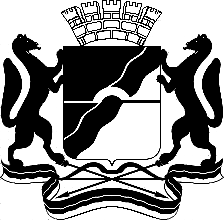 МЭРИЯ ГОРОДА НОВОСИБИРСКАПОСТАНОВЛЕНИЕОт  	  06.02.2017		№        516	О проекте планировки территории, ограниченной Советским шоссе, полосой отвода железной дороги, береговой полосой реки Оби и границей города Новосибирска, в Кировском районеМэр города НовосибирскаА. Е. Локоть№п/пВид использованияПлощадь, гаПроцент к итогу12341Используемая территория:Используемая территория:Используемая территория:1.1Жилые зоны, в том числе:226,5925,001.1.1Зона застройки жилыми домами смешанной этажности22,262,461.1.2Зона застройки среднеэтажными жилыми домами1,190,131.1.3Зона застройки индивидуальными жилыми домами 203,1422,411.2Общественно-деловые зоны, в том числе:14,021,551.2.1Зона делового, общественного и коммерческого назначения11,871,311.2.2Зона объектов здравоохранения0,190,021.2.3Зона объектов дошкольного, начального общего, основного общего и среднего общего образования 1,960,221.3Зоны рекреационного назначения, в том числе:168,8818,641.3.1Зона природная 168,8818,641.4Производственные зоны, в том числе:13,51,491.4.1Зона производственных объектов с различными нормативами воздействия на окружающую среду1,30,141.4.2Зона коммунальных и складских объектов12,21,351.5Зоны инженерной и транспортной инфраструктуры, в том числе:330,4936,471.5.1Зона сооружений и коммуникаций железнодорожного транспорта45,445,011.5.2Зона улично-дорожной сети270,3629,831.5.3Зона объектов инженерной инфраструктуры14,681,631.6Зона ведения садоводства и огородничества43,284,78Итого:796,7687,921.7Прочие территории, в том числе:109,4412,081.7.1Застраиваемые территории37,094,091.7.2Территории перспективной застройки72,357,84Всего:906,2 100,0Наименование показателя, единица измеренияЖилая застройка№ планировочного микрорайона№ планировочного микрорайона№ планировочного микрорайона№ планировочного микрорайона№ планировочного микрорайона№ планировочного микрорайона№ планировочного микрорайона№ планировочного микрорайона№ планировочного микрорайона№ планировочного микрорайона№ планировочного микрорайона№ планировочного микрорайонаНаименование показателя, единица измеренияЖилая застройка  090.01.01  090.01.02  090.01.03  090.01.04  090.01.05  090.01.06  090.01.07  090.01.08  090.01.09  090.01.10  090.01.11  090.01.121234567891011121314Население, тыс. человекЗастройка многоквартирными жилыми домами–17,16,19,25,513,26,20,13,13,21,53,3Население, тыс. человекЗастройка индивидуальными жилыми домами2,30,5–––––0,6–3,0––Итого:2,317,66,19,25,513,26,20,73,16,21,53,3Водопотребление, куб. м/ суткиЗастройка многоквартирными жилыми домами–68612447369122075296248740124412846021324Водопотребление, куб. м/ суткиЗастройка индивидуальными жилыми домами645140–––––168–841––Итого:645700124473691220752962487208124421256021324Наименование показателя, единица измеренияЖилая застройка№ планировочного микрорайона№ планировочного микрорайона№ планировочного микрорайона№ планировочного микрорайона№ планировочного микрорайона№ планировочного микрорайона№ планировочного микрорайона№ планировочного микрорайона№ планировочного микрорайона№ планировочного микрорайона№ планировочного микрорайона№ планировочного микрорайонаНаименование показателя, единица измеренияЖилая застройка090.01.01090.01.02090.01.03090.01.04090.01.05090.01.06090.01.07090.01.08090.01.09090.01.10090.01.11090.01.121234567891011121314Население, тыс. человекЗастройка многоквартирными жилыми домами–17,16,19,25,513,26,20,13,13,21,53,3Население, тыс. человекЗастройка индивидуальными жилыми домами2,30,5–––––0,6–3,0––Итого:2,317,66,19,25,513,26,20,73,16,21,53,3Водоотведение, куб. м/суткиЗастройка многоквартирными жилыми домами–56642020304718224372205333102710604971093Водоотведение, куб. м/суткиЗастройка индивидуальными жилыми домами530115–––––138–691––Итого:530577920203047182243722053171102717514971093Наименование показателя, единица измеренияЖилая застройка№ планировочного микрорайона№ планировочного микрорайона№ планировочного микрорайона№ планировочного микрорайона№ планировочного микрорайона№ планировочного микрорайона№ планировочного микрорайона№ планировочного микрорайона№ планировочного микрорайона№ планировочного микрорайона№ планировочного микрорайона№ планировочного микрорайонаНаименование показателя, единица измеренияЖилая застройка090.01.01090.01.02090.01.03090.01.04090.01.05090.01.06090.01.07090.01.08090.01.09090.01.10090.01.11090.01.121234567891011121314Жилфонд, тыс. кв. мЗастройка многоквартирными жилыми домами–410,6146,4220,8132,0315,6148,63,973,277,636,0–Жилфонд, тыс. кв. мЗастройка индивидуальными жилыми домами69,016,3–––––19,2–89,8–79,2Итого:69,0426,9146,4220,8132,0315,6148,623,173,2167,436,079,2Тепловая нагрузка, Гкал/часЗастройка многоквартирными жилыми домами–194,469,3104,562,5149,470,31,834,636,717,0–Тепловая нагрузка, Гкал/часЗастройка индивидуальными жилыми домами56,113,3–––––15,6–73,0–37,5Итого:56,1207,669,3104,562,5149,470,317,534,6109,817,037,5Источник теплоснабженияТЭЦ-3-КРК (цех № 1)ТЭЦ-3-КРК (цех № 1)ТЭЦ-3-КРК (цех № 1)ООО «Паросиловой цех» (котельная ООО «Дискус Плюс»)ООО «Паросиловой цех» (котельная ООО «Дискус Плюс»)ООО «Паросиловой цех» (котельная ООО «Дискус Плюс»)ООО «Паросиловой цех» (котельная ООО «Дискус Плюс»)Котельная «Южно-Чемская» (проектируемая)Котельная «Южно-Чемская» (проектируемая)Котельная «Южно-Чемская» (проектируемая)Котельная «Южно-Чемская» (проектируемая)Котельная «Южно-Чемская» (проектируемая)Наименование показателя, единица измеренияПотребитель№ планировочного микрорайона№ планировочного микрорайона№ планировочного микрорайона№ планировочного микрорайона№ планировочного микрорайона№ планировочного микрорайона№ планировочного микрорайона№ планировочного микрорайона№ планировочного микрорайона№ планировочного микрорайона№ планировочного микрорайона№ планировочного микрорайонаНаименование показателя, единица измеренияПотребитель090.01.01090.01.02090.01.03090.01.04090.01.05090.01.06090.01.07090.01.08090.01.09090.01.10090.01.11090.01.121234567891011121314Население, тыс.человекЗастройка многоквартирными жилыми домами–17,16,19,25,513,26,20,13,13,21,5–Население, тыс.человекЗастройка индивидуальными жилыми домами2,30,5–––––0,6–3,0–3,3Итого:2,317,66,19,25,513,26,20,73,16,21,53,3Посещаемость Организации социального обслуживания:Посещаемость детские сады, мест–640320560310515560–100––200Посещаемость общеобразовательные школы, мест–1600700110070013001150–500––1000Посещаемость детские школы искусств, дома творчества, мест300300––––––––––Посещаемость культурно-досуговые центры, мест––––––––2400–––Посещаемость спортивно-оздоровительные комлексы, человек––600––600––––––Посещаемость поликлиники, посещений/смену––––––71–––––Посещаемость больницы, коек––––––612–––––Электропотре-бление, кВт/часОрганизации социального обслуживания138832,4348,0532,6317,6587,7334,7–1275,0––342,0Электропотре-бление, кВт/часЗастройка многоквартирными жилыми домами–6775,52417,03645,32179,25230,22456,639,61228,31267,9594,3–Электропотре-бление, кВт/часЗастройка индивидуальными жилыми домами911,3198,1–––––237,70,01188,7–1307,5Итого:1049,37806,02765,04177,92496,85817,93474,3277,42503,32456,6594,31649,5Всего электропотребления, МВт:353535353535353535353535№п/пНаименование показателяЕдиница измеренияИтого до 2030 года12341ТерриторияТерриторияТерритория1.1Площадь планируемой территории, всего, в том числе:га906,201.1.1Зоны объектов рекреационного назначения, в том числе:га19,91.1.1.1Зона объектов отдыха и оздоровленияга5,391.1.1.2Зона объектов спортивного назначенияга14,511.1.2Жилые зоны, в том числе:га308,231.1.2.1Зона застройки жилыми домами смешанной этажностига33,781.1.2.2Зона застройки малоэтажными жилыми домамига24,641.1.2.3Зона застройки среднеэтажными жилыми домамига9,011.1.2.4Зона застройки многоэтажными жилыми домамига55,581.1.2.5Зона застройки индивидуальными жилыми домамига180,781.1.2.6Зона застройки сезонного проживанияга4,441.1.3Зоны общественно-деловых объектов, в том числе:га82,791.1.3.1Зона объектов делового, общественного и коммерческого назначения, в том числе многоэтажных жилых домовга15,771.1.3.2Зона объектов здравоохраненияга6,981.1.3.3Зона специализированной общественной застройкига28,211.1.3.4Зона объектов религиозного назначенияга1,761.1.3.5Зона объектов дошкольного, начального общего, основного общего и среднего общего образованияга30,071.1.4Зоны производственные объектов, в том числе:га24,601.1.4.1Зона коммунальных и складских объектовга24,601.1.5Зоны инженерной и транспортной инфраструктуры, в том числе:га260,61.1.5.1Зона сооружений и коммуникаций железнодорожного транспортага44,671.1.5.2Зона объектов улично-дорожной сетига198,221.1.5.3Зона объектов инженерной инфраструктурыга17,711.1.6Зоны стоянок автомобильного транспорта, в том числе:га6,551.1.6.1Зона стоянок для легковых автомобилейга6,551.1.7Зоны объектов сельскохозяйственного использования, в том числе:га40,831.1.7.1Зона объектов для ведения садоводства и огородничествага40,831.1.8Городские леса, иные природные территориига117,951.1.9Парки, скверы, бульвары, иные территории озелененияга44,752НаселениеНаселениеНаселение2.1Численность населениятыс. человек74,92.2Жилищный фондтыс. кв. м1838,42.3Обеспеченностькв. м общей площади/человека24,52.4Плотность населениячеловек/га833Транспортная инфраструктураТранспортная инфраструктураТранспортная инфраструктура3.1Протяженность улично-дорожной сети, всего, в том числе:км48,23.1.1Магистральные улицы общегородского значения непрерывного движениякм2,23.1.2Магистральные улицы общегородского значения регулируемого движениякм5,93.1.3Магистральные улицы районного значения транспортно-пешеходныекм8,33.1.4Магистральные улицы районного значения пешеходно-транспортныекм2,63.1.5Улицы в жилой застройкекм10,33.1.6Улицы и дороги научно-производственных, промышленных и коммунально-складских районовкм6,33.1.7Основные проездыкм12,63.2Плотность улично-дорожной сетикм/кв. км5,33.3Обеспеченность населения индивидуальными легковыми автомобилями (на 1000 жителей)автомобилей3503.4Общее количество личных автомобилейавтомобилей256903.5Гаражи и стоянки для хранения легковых автомобилей, в том числе:машино-мест231203.5.1Многоуровневые паркингимашино-мест122303.5.2Открытые автостоянкимашино-мест108903.6Протяженность метрополитенакм2,1454Сооружения улично-дорожной сетиСооружения улично-дорожной сетиСооружения улично-дорожной сети4.1Транспортные развязки в разных уровняхединиц14.2Путепроводы через железнодорожные путиединиц14.3Тоннели под железнодорожными путямиединиц14.4Внеуличные пешеходные переходыединиц9